RSMP – konfigurering av styrapparater – EXEMPELAOL IP för AOL: XPort för RSMP: X Watchdog intervall: 30 s  TCP-timeout: 30 s Modem Modem tillhandahåller uppkoppling mellan trafiksignalerna och AOL. Modemen är inställd för port forwarding på styrapparatens IP-adress.  Det är viktigt att default gateway är inställd korrekt, annars kommer inte anslutningen att fungera.  EXEMPEL ITC-2 IP-inställningar IP-adress: X Default gateway: X NTP-server: X Portar: 22 (ssh) 80 (http, webbgränssnitt) 81 (https, admin) (admin/changeME1)  RSMP-inställningar Inställningar görs i webbgränssnitt för system management, under ”Packages”->”RSMP” För att läsa in konfigurationen i styrapparaten gör följande (Se figur nedan):  Välj fliken Packages  Välj Fliken RSMP  Klistra in RSMP konfigurationen i config.json rutan (se info nedan samt exempel i bifogad fil).  Tryck Update Configuration  Tryck Restart för att starta om RSMP-modulen (detta påverkar inte styrapparaten i övrigt). 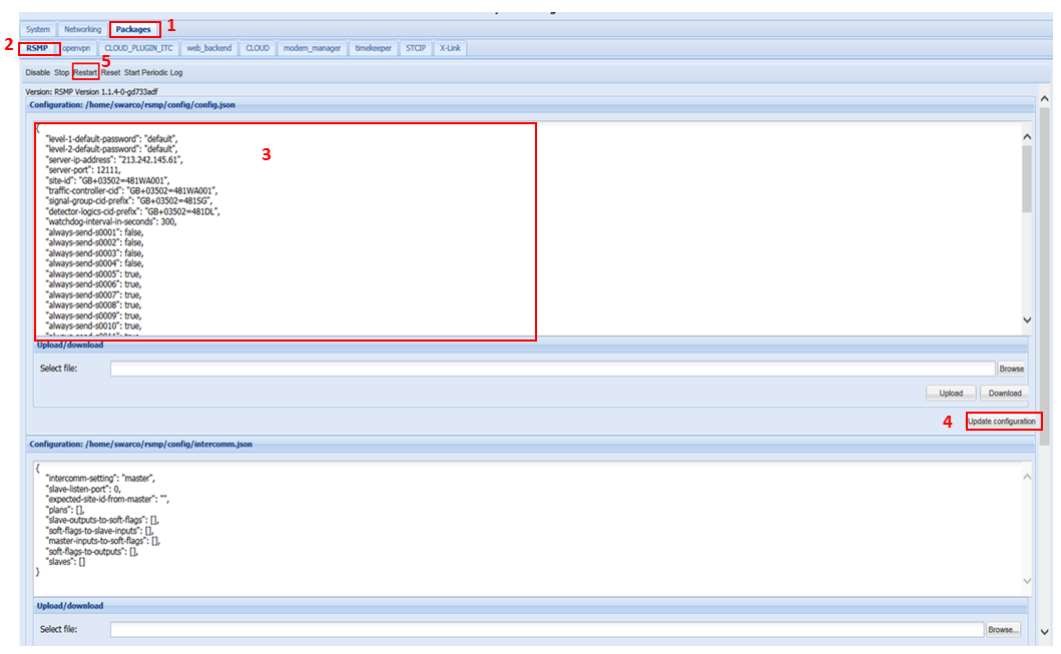 Configuration: /home/swarco/rsmp/config/config.json: ”server-ip-adress”: Ip-adress till AOL, X”site-id”: siteId i RSMP, t.ex. ”GB+0XXXX=481WA001" (XXXX=anläggningsnummer) ”traffic-controller-cid”, Komponent-Id för styrapparaten, ” GB+0XXXX =481WA001"  "signal-group-cid-prefix": Komponent-Id-prefix för signalgrupper,  "GB+0XXXX =481SG", "detector-logics-cid-prefix": Komponent-Id-prefix för detektorlogiker,  "GB+0XXXX =481DL" Parametrar som krävs för att RSMP skall fungera F994N9 behöver hög prioritet, högre prioritet än t.ex. klockan (F994N7). Förslagsvis = 3  F32AN3 = 10 (auxiliary mode=rsmp) F32AN4 = 2 (par1) F32AN5 = 1 (par2) Tidsynkronisering NTP Vid webbgränssnitt  F21N1 = 0 (50 Hz disabled). Normalinställningen är att tiden synkas mot nätfrekvensen 50 Hz (=1). Vid styrapparatens admingränssnitt Ändra NTP-server till X. Detta är viktigt eftersom styrapparaten ska använda modemet som NTP-server. EXEMPEL EC-2 IP-inställningar Öppna portar i styrapparaten: 20, 21 FTP (root/peek) – Endast åtkomlig lokalt.  22 SSH (root/peek) 80 Webbgränssnitt 8080 Webbgränssnitt, admin Installation av minneskort För att kunna hantera data på ett bättre sätt rekommenderas att minneskort installeras på styrapparaten. Uppgradering av RSMP-proxy Packa upp installationspaketet  ◦ Justera proxyapp.ini för den aktuella styrapparaten (komponentID ändras enligt nedan) ◦ Justera vid behov security codes i TLC.json och RMS.json Uppdatering görs med skript “deploy”. Filer i katalogerna /opt/D2/appl2 och /opt/rc.d uppdateras. ◦ OBS! RSMP-proxy behöver stängas av under filöverföringen – annars får vi felmeddelande för att filen används. För att stänga av behöver följande kommando köras via SSH/Telnet: # /opt/rc.d/S98rsmpproxy stop Efter filöverföringen så kan RSMP-proxy startas igen med: # /opt/rc.d/S98rsmpproxy start RSMP-inställningar Inställningar görs via FTP, SSH. Det går att ansluta med Putty  Filen /opt/D2/appl2/proxyapp.ini med hjälp av ”vi” Utformning av proxyapp.ini: [RSMP_SERVER] OBJECT(SITE_ID= GB+0XXXX 481WA001) INTERFACE(TYPE=SERVER_LISTENER, PROTOCOL=RSMP, TCP_PORT=12111, WATCHDOG_INTERVAL=60, MESSAGE_TIMEOUT=30, MESSAGE_QUEUE=505, AUTH=/opt/D2/appl2/RMS.json) PROTOCOL(VERS=3.1.2, SXL=1.0.7) [CONTROLLER] OBJECT(SITE_ID=GB+0XXXX=481WA001, NTSOID= GB+0XXXX=481WA001, XNTSOID=0000, COMPONENT_ID= GB+0XXXX=481WA001, SG_PREFIX= GB+0XXXX=481SG, DL_PREFIX= GB+0XXXX=481DL, InputShift=13, OuputShift=5) INTERFACE(TYPE=CLIENT, PROTOCOL=ALERT_PLUS, IP_ADDRESS=X, TCP_PORT=X, NOTIFICATION_PORT=5005, WEB_PORT=80, SAP_PORT=7020, WATCHDOG_INTERVAL=60, MESSAGE_TIMEOUT=30, MESSAGE_QUEUE=200, AUTH=/opt/D2/appl2/TLC.json) MAP(CoordOkOut=0) [RSMPGS2] OBJECT(COMPONENT_ID=RSMPGS2) INTERFACE(TYPE=CLIENT, PROTOCOL=RSMP, IP_ADDRESS=X, TCP_PORT=X, NOTIFICATION_PORT=0, WATCHDOG_INTERVAL=60, MESSAGE_TIMEOUT=30, MESSAGE_QUEUE=505, AUTH=/opt/D2/appl2/RMS.json) MAP(CONTROLLER=CONTROLLER) Förklaring: [RSMP_SERVER] ◦ SITE_ID: siteId i RSMP, t.ex. ” GB+0XXXX=481WA001"  [CONTROLLER] ◦ SITE_ID: siteId i RSMP, t.ex. ” GB+0XXXX=481WA001" ◦ NTS_IDOID: NTS Object ID i RSMP: t.ex. ” GB+0XXXX=481WA001" ◦ COMPONENT_ID: Komponent-Id för styrapparaten, t.ex. ” GB+0XXXX=481WA001” ◦ SG_PREFIX: Komponent-Id-prefix för signalgrupper, t.ex. " GB+0XXXX=481SG" ◦ DL_PREFIX: Komponent-Id-prefix för detektorlogiker, t.ex. " GB+0XXXX=481DL"  [RSMPGS] ◦ ”IP_ADDRESS”: Ip-adress till AOL, XRSMP-proxy behöver startas om via SSH/Telnet för att inställningar ska träda i kraft. # /opt/rc.d/S98rsmpproxy stop # /opt/rc.d/S98rsmpproxy start  Security Code krävs för vissa kommandon. /opt/D2/appl2/RMS.json, en textfil i formatet {”2503”,”2503”}.  NTP-inställningar Görs via admin-webbgränssnitt. (ej SSL). 1, Gå till ”system config”→”network config”→ ”protocols”→NTP 2, Lägg till NTP-servrar under ”server”-fliken och välj lämplig poll-tid, aktivera med ”true” 3, Aktivera under ”general”-fliken IP-adress: X(standard) IP-adress: X(standard) IP-adress: X(standard) Default gateway: XDefault gateway: XNTP-server: X